Publicado en  el 21/10/2014 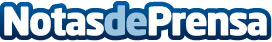 La ingeniería rusa Alekseev elige FORAN para el diseño de EkranoplanoAlekseev Hydrofoil Central Design Bureau (Alekseev HCDB) ha firmado un acuerdo con SENER Ingeniería y Sistemas (SENER) para la licencia de uso del sistema de CAD/CAM naval FORAN, desarrollado por esta última. Datos de contacto:SENERNota de prensa publicada en: https://www.notasdeprensa.es/la-ingenieria-rusa-alekseev-elige-foran-para_1 Categorias: Otros Servicios Otras Industrias http://www.notasdeprensa.es